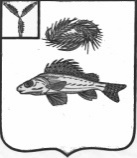 АДМИНИСТРАЦИЯНОВОКРАСНЯНСКОГО МУНИЦИПАЛЬНОГО ОБРАЗОВАНИЯЕРШОВСКОГО МУНИЦИПАЛЬНОГО РАЙОНАСАРАТОВСКОЙ ОБЛАСТИПОСТАНОВЛЕНИЕот 22.11.2021 года 								№ 37Об изменении должностного оклада На основании решения Совета Новокраснянского муниципального образования от 23.12.2020 г. № 37-87 «О бюджете Новокраснянского муниципального образования Ершовского района, Саратовской области на 2021 год»  администрация Новокраснянского    муниципального образования постановляет:1.Увеличить с 1 декабря 2021 года на 3,6 %:- должностные оклады работников органов местного самоуправления, замещающих должности, не являющими должностями муниципальной службы  (с учетом ранее производимых увеличений (индексации) размеров указанных окладов) - (инспектор воинского учета);2. Настоящее постановление подлежит обнародованию и размещению на официальном сайте администрации Ершовского муниципального района и распространяется на правоотношения возникшие с 1 декабря 2021 года.Глава Новокраснянского муниципального образования					Е.Ю.Кузнецова